Лабораторная работа   № 16
Исследование нелинейной цепи переменного тока                                          1. Цель работыЦелью работы является экспериментальное исследование электрических цепей с нелинейными элементами ‒ диодами и стабилитронами. Снимаются осциллограммы напряжений на элементах цепи при действии на входе  источника синусоидального напряжения.  Проводятся измерения постоянной составляющей и действующего значения напряжений на элементах цепи. Для аналитического расчета используется метод кусочно-линейной аппроксимации характеристик нелинейных элементов.                                          2. Ключевые слова                      Ключевые слова: нелинейная электрическая цепь; нелинейный элемент; инерционный  нелинейный элемент электрической цепи; безинерционный  нелинейный элемент электрической цепи; метод кусочно‒линейной аппроксимации, вольт-амперная характеристика (ВАХ).                                3. Теоретическая справкаПри использовании нелинейных элементов в цепях переменного тока возникает ряд явлений, принципиально не возможных в линейных цепях. Нелинейный элемент обладает способностью преобразовывать спектр воздействующих периодических ЭДС (источников напряжения или тока). Если нелинейная электрическая цепь переменного тока содержат безынерционные в тепловом отношении элементы, то токи и напряжения в них в той или иной степени несинусоидальные. Токи и напряжения принимаются синусоидальными в нелинейных цепях, содержащих только инерционные нелинейные элементы.Метод кусочно-линейной аппроксимации является одним из основных инженерных методов расчета нелинейных цепей и основан на кусочно-линейной аппроксимации характеристик нелинейного элемента. Возможно графическое и аналитическое решение. Прежде всего осуществляется замена реальной вольтамперной характеристики кусочно‒линейной (отрезками прямых линий). Кривая тока или напряжения строится по методу трех проекций. Аналитическое решение заключается в подстановке в нелинейные уравнения уравнений прямых, при этом на каждом участке задача решается как линейная. Для удобства рисуют схемы замещения на каждом участке ВАХ. Необходимо сопряжение решения на одном участке линейности с решением на другом участке, расчет координат точек перехода с одного линейного участка на другой (углов отсечки). Графическое решение. На основе метода трех плоскостей графически проецируют значения синусоидального напряжения, приложенного к ВАХ, для различных моментов времени. По ВАХ находят значения тока для тех же временных интервалов и строят график тока. На рис. 1 реальная характеристики нелинейного элемента заменена кусочно‒линейной. Определен  ‒ угол отсечки; условие перехода от одного участка линейности к другому , или  . 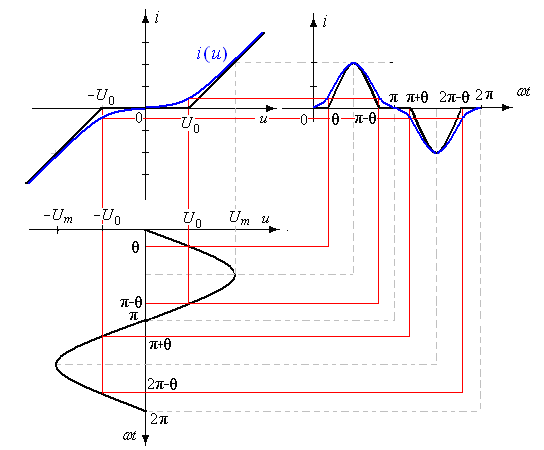 Рис. 1Аналитическое решение. Для различных участков ВАХ составляют эквивалентные схемы с учетом вида характеристики на  этом участке. Для интервала значений напряжения ВАХ  ток равен нулю, схема замещения НЭ – «разрыв» и представлена на рис.2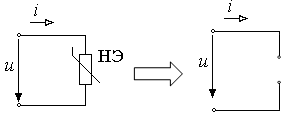                                                           Рис. 2На интервале  и  ток не равен нулю, схема замещения НЭ – резистор с сопротивлением , соединенный последовательно с источником напряжения  (рис. 3) 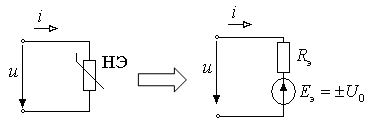 Рис. 3Аналитически на этом участке ток можно определить по формуле . Знак минус соответствует условию . Угол отсечки можно найти из условия  или .Решение, полученное методом кусочно-линейной аппроксимации, имеет вид: .Реальная кривая (выделена синим цветом) отличается от кривой тока, соответствующей решению методом кусочно-линейной аппроксимации.Нелинейный элемент диод имеет резко выраженную несимметричную вольтамперную характеристику и используется при преобразовании переменного тока в постоянный. Характеристика диода как нелинейного сопротивления может быть аппроксимирована на отдельных участках отрезками прямых линий или аналитической функцией. На рис. 4 показана характеристика идеального диода (управляемого ключа), который может находиться в двух состояниях:  «закрыт» при ,  и «открыт» при , . В «отрытом» состоянии для идеального диода .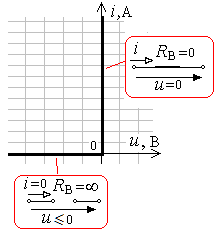 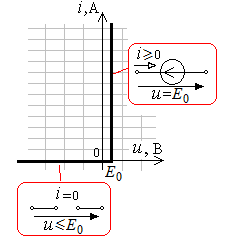 Рис. 4                                        Рис. 5  Используемый в работе кремниевый диод имеет напряжение в проводящем направлении Е0 от 0,5 до 1,0 В, в обратном направлении практически идеален (рис. 5). Кремниевые диоды также используют в качестве полупроводниковых стабилитронов.Основные интегральные величины, используемые в практических задачах при несинусоидальных токах и напряжениях:Средние значения (постоянные составляющие)тока  или напряжения .Действующие значениятока  или напряжения .Прибор магнитоэлектрической системы измеряет постоянную составляющую периодически изменяющегося тока или напряжения, прибор электромагнитной, электродинамической или тепловой системы - действующее значение.         4. Описание установки     Источником синусоидального напряжения является модуль ФУНКЦИОНАЛЬНЫЙ ГЕНЕРАТОР. В качестве измерительных приборов используются муЛЬТИМЕТРЫ, ЭЛЕКТРОННЫЙ ВОЛЬТМЕТР и стрелочный ЭЛЕКТРМАГНИТНЫЙ ВОЛЬТМЕТР. Для наблюдения кривых напряжения используют осциллограф. Нелинейные элементы электрической цепи выбирают из модуля НЕЛИНЕЙНЫЕ ЭЛЕМЕНТЫ.5. Подготовка к работе и вопросы для допуска студентов к работе1. На рис. 6 представлена вольтамперная характеристика кремниевого диода, имеющего напряжение в проводящем направлении Е0≈0,7 В.  Используя метод кусочно‒линейной аппроксимации, рассчитать и построить кривые мгновенного значения тока, напряжения на диоде и выходного напряжения, если действующее значение  синусоидального напряжения на входе U=2 В, сопротивление линейного резистора  R=100+10n Ом (n ‒ номер бригады).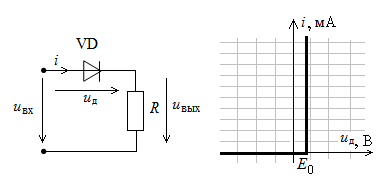 Рис. 6       2. Рассчитать постоянную составляющую и действующее значение напряжения на диоде и напряжения на выходе. Как изменятся эти величины, если Е0=0?3. На рис. 7 представлена схема стабилизации напряжения с полупроводниковыми стабилитронами (опорными диодами), где R ‒  балластное сопротивление, Uст ‒  напряжение стабилизации опорного диода. Вольтамперная характеристика нелинейного двухполюсника, представляющего собой соединение двух полупроводниковых стабилитронов, также представлена на рис. 7. Используя метод кусочно-линейной аппроксимации, построить кривые мгновенного значения напряжения на балластном сопротивлении uR(t)  и выходного напряжения uвых(t). Частота входного синусоидального напряжения f=100 Гц, напряжение стабилизации Uст=6 В, действующее значение напряжения на входе U=7 В, значение балластного сопротивления R приведено в Таблице 1.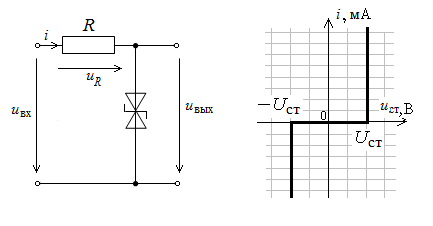 Рис.74. Определить длительность нарастания выходного напряжения до значения Uст (длительность фронта tф). Таблица 16. Содержание работы и порядок выполнения работыСобрать цепь по схеме рис. 1П протокола измерений. Установить величину сопротивления R в блоке МОДУЛЬ РЕЗИСТОРОВ в соответствии с данными табл. 1. Подключить измерительные приборы.Включить автоматический выключатель QF блока модуль питания и тумблер Сеть модуля ФУНКЦИОНАЛЬНЫЙ ГЕНЕРАТОР. Переключатель Форма установить в положение . Установить регулятором Частота значение частоты  Гц. Частоту  записать в протокол.Регулятором Амплитуда модуля ФУНКЦИОНАЛЬНЫЙ ГЕНЕРАТОР установить действующее значение напряжения U  2 В. Измерение напряжения на входе проводить электронным вольтметром.Используя муЛЬТИМЕТРЫ измерить постоянную составляющую и действующее значение напряжения на диоде и напряжения на выходе Результаты измерений занести в табл. 1П.Подключить осциллограф и зарисовать кривую входного напряжения uвх(t), напряжения на диоде uд(t) и кривую выходного напряжения uвых(t). Сравнить полученные осциллограммы с соответствующими кривыми из Подготовки к работе.Установить  действующее значение входного напряжения в соответствии с данными табл.1. Измерить постоянную составляющую и действующее значение напряжения на диоде и напряжения на выходе, результаты измерений занести в табл. 1П.Подключить осциллограф и зарисовать кривую входного напряжения uвх(t), напряжения на диоде uд(t) и кривую выходного напряжения uвых(t).Собрать цепь по схеме рис. 2П протокола измерений. Регулятором Амплитуда модуля ФУНКЦИОНАЛЬНЫЙ ГЕНЕРАТОР установить действующее значение напряжения U=7 В. Установить величину балластного сопротивления R в блоке МОДУЛЬ РЕЗИСТОРОВ в соответствии с данными табл. 1.Подключить осциллограф и зарисовать кривую напряжения на балластном сопротивлении uR(t) и кривую выходного напряжения uвых(t).Сравнить полученные осциллограммы с соответствующими кривыми из Подготовки к работе. По осциллограмме выходного напряжения определить напряжение стабилизации Uст и длительность нарастания выходного напряжения до значения Uст (длительность фронта tф). 7. Протокол измерений I часть 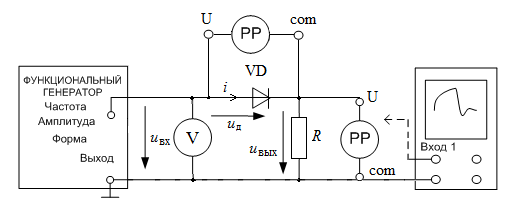 Рис 1П.Частота _____  Гц.  Сопротивление линейного резистора: R = ____ Ом. Результаты измерений представлены в табл. 1П.Таблица 1ПЗамечание. Для сравнения опытных и теоретических данных провести расчет постоянной составляющей, действующего значения напряжения на диоде, напряжения на входе при значении напряжения на входе из табл. 1.II часть 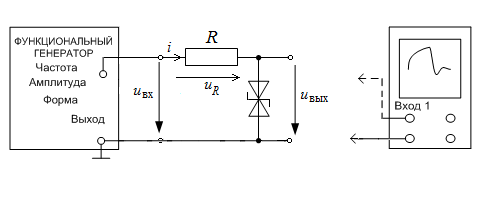                                                  Рис. 2ПЧастота _____  Гц, действующее значение напряжения на входе  U=______ В, амплитуда входного напряжения  Um= ______ В.Балластное сопротивление: R= ____ Ом. Для осциллограмм mu= _________   В/см, mt = _________   мС/см.Напряжение стабилизации Uст= ________ В.Длительность нарастания выходного напряжения до значения Uст(длительность фронта) tф= _______________ . Теоретический расчет Uст  при tф = ________ .                                   8. Содержание отчетаВ Подготовке к работе при расчете методом кусочно-линейной аппроксимации должны быть приведены схемы замещения нелинейных элементов и соответственно расчетные схемы на каждом участке (интервале) линейности, определены углы отсечки и записано аналитическое выражение мгновенных значений напряжения на диоде uД(t) и на выходе uвых(t). Расчет постоянной составляющей и действующего значения напряжения на диоде и на выходе может быть проведен с помощью программы MathCAD (по выбору студента).Кривые мгновенных значений должны быть построены с указанием масштаба на интервале , Т ‒ период.Для  осциллограмм должен быть указан масштаб mu и mt.9. Контрольные вопросыКак изменятся показания приборов и кривые мгновенных значений для схемы на рис. 1П, если нелинейный элемент подключить в обратном направлении?Как изменятся показания приборов и кривые мгновенных значений для схемы на рис. 1П, если частоту входного напряжения увеличить в два раза?Как изменятся показания приборов и кривые мгновенных значений для схемы на рис. 1П, если действующее значение входного напряжения увеличить в два раза?Как изменятся показания приборов и кривые мгновенных значений для схемы на рис. 1П, если действующее значение входного напряжения уменьшить в два раза?Как изменятся показания приборов и кривые мгновенных значений для схемы на рис. 1П, если диод будет идеальным?На рис.3П показана вольтамперная характеристика диода. Постройте кривые мгновенных значений  напряжения на диоде и выходного напряжения, если действующее значение  синусоидального напряжения на входе U=2 В, сопротивление линейного резистора  R=100 Ом.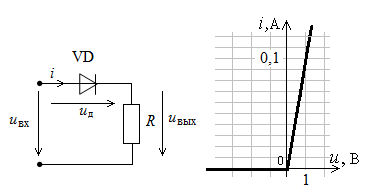 Рис. 3ПНа рис.4П показана вольтамперная характеристика диода. Постройте кривые мгновенных значений  напряжения на диоде и выходного напряжения, если действующее значение  синусоидального напряжения на входе U=5 В, сопротивление линейного резистора  R=100 Ом.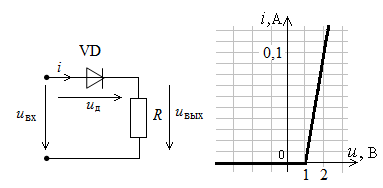 Рис.4ППри каком соотношении действующего значения входного напряжения и напряжения Uст длительность фронта кривой выходного напряжения uвых(t)  для схемы на рис. 2П составит Т/16?На рис. представлена схема стабилизация, сопротивление нагрузки Rн= R. Построить кривые напряжений uR(t) и uвых(t), если амплитуда входного напряжения Um=4Uст.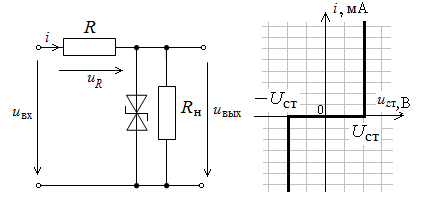                                                 Рис.5ППриложение. Пример использования программы MathCAD  ( схема электрической цепи приведена на рис. 2.1):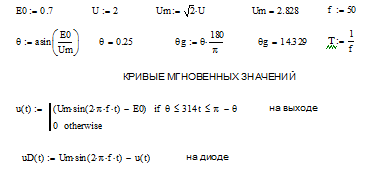 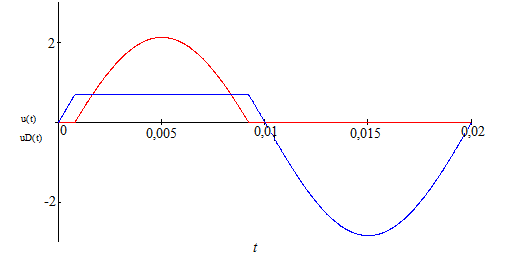 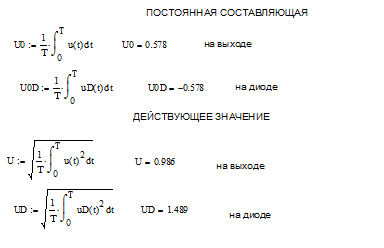 Номер бригадыДействующее значение напряжения источника U, ВСопротивление резистора R, Ом1, 751002, 85,51003, 961004, 106,51505, 1171506, 127,5150ОпытНа входеНа входеНа диодеНа диодеНа выходеНа выходеОпытUвх, ВUm, ВU0д, ВUд, ВU0, ВU, Вопытрасчет2 В2,82 Вопытрасчет